PRATEEK DHYANIMobile:  +91-9808516449 ~ E-mail: prateekdhyan16@rediffmail.comAddress: 30 Vasant Vihar, Phase-1, Dehradun, Uttarakhand, India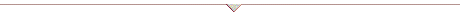 Seeking managerial assignments in the field of Sales & Marketing / Business DevelopmentWithin growth oriented progressive company.SNAPSHOT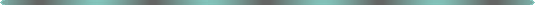 Offering over 8.5 years of experience in the field of Healthcare- sales & marketing, business development as well as client relationship management.Currently associated with Synergy Institute of Medical Sciences as Manager –Sales & Marketing.Demonstrated abilities at arranging CME's, medical camps, talks & awareness activities for the hospital.Skilled in providing help in empanelment, building & maintaining healthy relations with major clients.Successfully generated patient referrals through doctors, hospital, corporate and other healthcare professional from assigned territory (Dehradun, Rishikesh, Haridwar, Saharanpur and Roorkee).A strong team leader with excellent analytical, communicating, negotiating, problem solving and interpersonal skills.CORE SKILLSHealthcare-Sales & MarketingBusiness DevelopmentClient Relationship ManagementCorporate salesReferral marketingEMPLOYMENT RECITALDec’12 –Jan’16| Synergy Institute of Medical Sciences, Dehradun | Manager - MarketingJun’12 – Dec’12 | Bharat Heart Institute, Dehradun | Assistant Manager - MarketingJan’10 – May’12 | HB Health PA, Gurgaon | Assistant Manager – MarketingKey Deliverables:Meet doctors of the assign territory (Dehradun, Roorkee, Haridwar, Rishikesh, Saharanpur, Nahaan, Paonta sahib); explore new geographical areas as well as new markets for customer target for hospitals.Develop relations with corporate & PSUs regarding empanelment and general practioners, clinician, hospitals and nursing homes to achieve referrals.Represent the services of the hospital to the doctors for the patients as well as empanelling hospital with different corporate.Organize  outreach  programs with  prospective patient community for presidents, local clubs, schools, NGOs colleges and other local bodies with a view to generate footfalls from themOrganize CMEs/Seminars and lectures for promotion of the services of the medical faculty and specialties PREVIOUS EMPLOYMENTDec’07 – Nov’09 | ING Life Insurance Pvt. Ltd., Dehradun | Sales ManagerKey Deliverables:Responsible from recruitment and licensing advisors as well as develop advisors through coaching, training and team management support etc.Plan, monitor and review advisors on weekly basis; monitor and review advisors performance. Help them to achieve maximum business.Execute sales strategy to “Increase market reach and penetration through market segmentation” as well as seek new customer and increase sales.Create marketing and sales strategies as well as guide and direct on product development processes; collaborate with internal staff, marketing personnel, customers and vendors on product development. SCHOLASTIC2007	MBA (Marketing) from Nimbus Academy of Management, Dehradun, HNB Garhwal University2005	B.Sc. from HNB Garhwal UniversityIT FORTEWell versed with Windows, MS Office and Internet Applications.PERSONAL SNIPPETSDate of Birth		:	17th March 1983Languages Known	:	English and Hindi